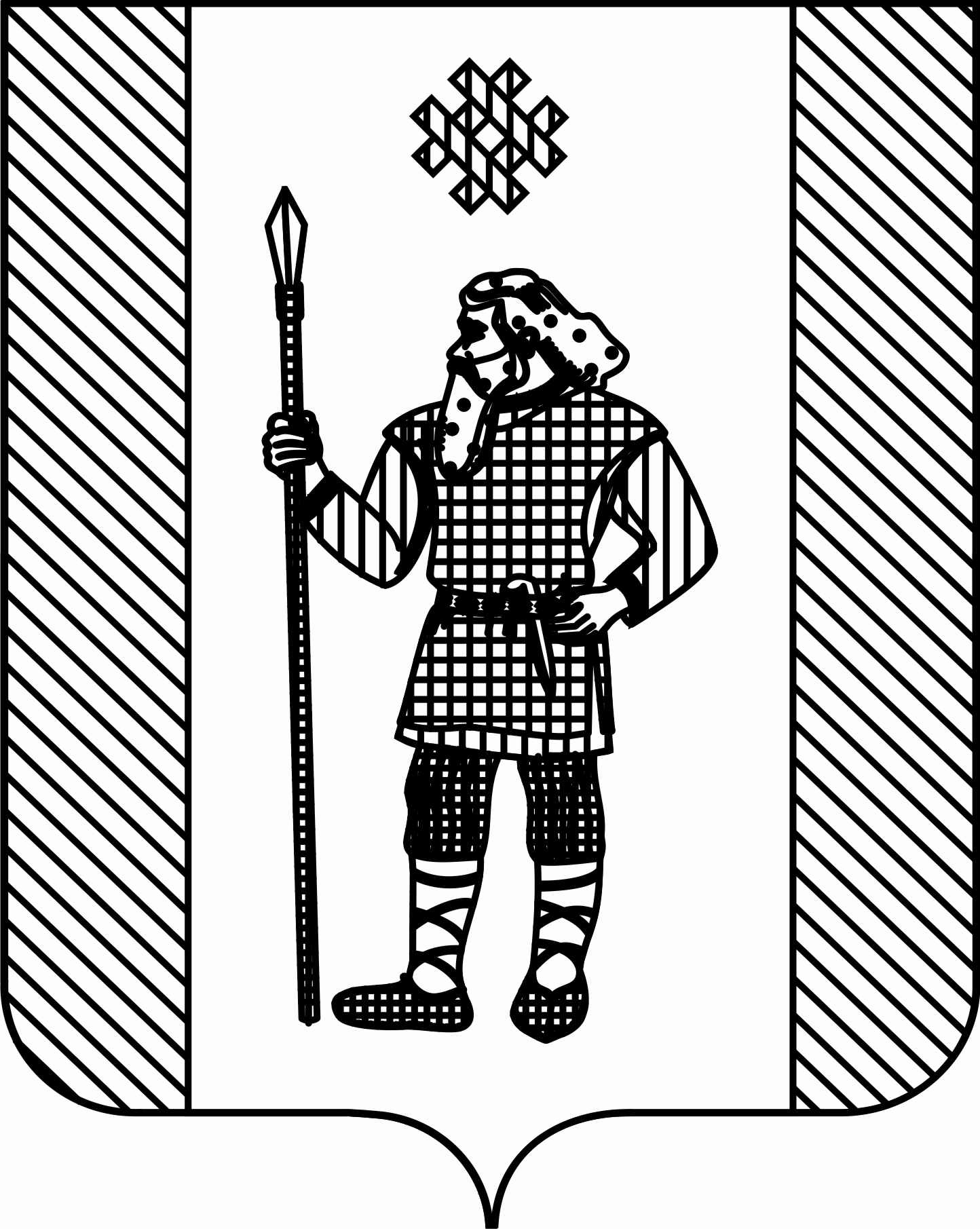 П Р И К А Значальника управления образованияадминистрации КУДЫМКАРСКОГО МУНИЦИПАЛЬНОГО РАЙОНА
ПЕРМСКОГО КРАЯ02.03.2017										№32г. КудымкарОб участии в диагностическом обследованииобучающихся 9-х классовв образовательных организацияхрайонаВ соответствии с приказом Министерства образования и науки Пермского края от 18.10.2016 № СЭД-26-01-06-710  «Об утверждении календарного плана-графика проведения мероприятий региональной системы качества образования на территории Пермского края на 2016-2017 учебный год»ПРИКАЗЫВАЮ:1. Общеобразовательным организациямс 20 по 30 марта 2017 года принять участие в диагностическом обследовании с целью определения уровня готовности к профессиональному самоопределению обучающихся основной школы, сформированности их представлений о различных профессиях, способности  выделять внешние, ситуационные и содержательные характеристики профессий и видов деятельности, в соответствии с прилагаемым Порядком (приложение 1).2. Руководителям образовательных организаций:2.1. определить ответственных за организацию диагностического обследования;2.2.  своевременно довести информацию о проводимом мероприятии до сведения обучающихся и их родителей (законных представителей) о том, что данное обследование не предполагает оценивание личностных результатов участников.  2.3. ответственным за проведение работы 15 марта получить карточки доступа для каждого участника года  на сайте «Региональная система оценки качества образования» (kraioko.perm).2.4.ответственным за проведение работы в образовательной организации перед началом периода обследования выдать индивидуальные карточки с реквизитами доступа каждому участнику обследования.2.5.ознакомить с результатами обследования в апреле 2017 года.	3. Контроль исполнения настоящего приказа возложить на заместителя начальника управления образования Л.Ю. Четину.Начальник управления образования                                               Г.И. Мальцев Приложение 1к приказу № 32 от 02.03.2017г.ПОРЯДОКпроведения диагностического on-line-тестирования уровня готовности к профессиональному самоопределению обучающихся 9-х классовНе позднее 15 марта 2017 года  на сайте «Региональная система оценки качества образования» (kraioko.perm) в кабинетах МСУ  будут размещены карточки доступа для каждого участника обследования с его личными реквизитами. Для организации работы руководителям образовательных организаций необходимо определить лиц, ответственных за  организацию диагностического обследования,  своевременно довести информацию о проводимом мероприятии  до сведения  обучающихся и их родителей (законных представителей). Необходимо довести до сведения родителей (законных представителей) и обучающихся информацию о том, что данное обследование не предполагает оценивание личностных результатов участников.  Информация о результатах будет доведена до образовательной организации только в обобщенном виде. Ответственный за проведение работы в образовательной организации до начала периода обследования  выясняет и фиксирует наличие условий для участия  в  обследовании  каждого обучающегося по месту его проживания. Непосредственно перед началом периода обследования ответственный за проведение работы выдает индивидуальные карточки с реквизитами доступа каждому участнику обследования. Каждый участник обследования самостоятельно определяет время его проведения по месту своего проживания в сроки с 20 по 30 марта 2017 года. При наличии обучающихся,  не имеющих соответствующих условий по месту своего проживания,  организация предоставляет им возможность принять участие в обследовании в сроки, установленные организацией в период с 20 по 30 марта 2017 года.   Контрольно-измерительные материалы разработаны  в соответствии с требованиями к личностным результатам ФГОС.  Время на проведение обследования составляет до  40 минут. По истечению данного времени, либо по досрочному  окончанию работы участника обследования и фиксации им  её завершения,  снова вернуться к тестированию не возможно. Работа считается завершенной и не подлежит коррекции.Ответственный за проведение работы и руководитель образовательной организации осуществляют  контроль за прохождением обследования каждым девятиклассником. Рекомендуем руководителям образовательных  организаций обеспечить участие в обследовании максимально возможного числа девятиклассников.Инструкция по прохождению тестирования (памятка для участника) будет размещена на сайте РЦОИ в разделе «Мониторинговые обследования» до 19.03.2017.  